Wdrożenie wymogów wynikających z Rozporządzenia Komisji (UE) 2016/631 z dnia 14 kwietnia 2016 r. ustanawiającego kodeks sieci dotyczący wymogów w zakresie przyłączenia jednostek wytwórczych do sieci 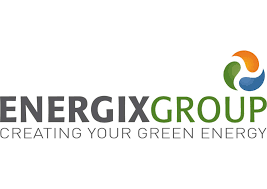 Wykaz informacji i dokumentów, które należy przedstawić, a także wymogi, które mają być spełnione przez właściciela zakładu wytwarzania energii, w ramach procesu weryfikacji spełnienia wymagań Niniejsza informacja została opracowana na podstawie zapisów Rozporządzenia Komisji (UE) 2016/631 z dnia 14 kwietnia 2016 r. ustanawiającego kodeks sieci dotyczący wymogów w zakresie przyłączenia jednostek wytwórczych do sieci (dalej: NC RfG). Zgodnie z art.41 ust3 NC RfG GRYF Dystrybucja. podaje wykaz informacji i dokumentów, które należy przedstawić, a także wymogi, które mają być spełnione przez właściciela zakładu wytwarzania energii, w ramach procesu weryfikacji spełnienia wymagań. 1. Wszystkie dokumenty i certyfikaty, które mają być przedstawione przez właściciela zakładu wytwarzania energii zwarte są w opracowaniach: • Procedura pozwolenia na użytkowanie dla modułów wytwarzania typu A – do 50 kW mocy zainstalowanej (mikroinstalacje) przyłączanych na Zgłoszenie zgodnie z Art. 7 ust. 8d4 ustawy z dnia 10 kwietnia 1997 r. Prawo energetyczne; • Procedura pozwolenia na użytkowanie dla modułów wytwarzania typu A (o mocy maksymalnej mniejszej niż 200 kW) przyłączanych w oparciu o realizację umowy o przyłączenie; • Procedura pozwolenia na użytkowanie dla modułów wytwarzania typu B o mocy maksymalnej od 0,2 MW do 10,0 MW oraz typu C o mocy maksymalnej od 10,0 MW do 75,0 MW, przyłączanych do sieci na napięciu poniżej 110 kV; • Procedura pozwolenia na użytkowanie dla modułów wytwarzania energii typu D; • Procedura testowania modułów wytwarzania energii wraz z podziałem obowiązków między właścicielem zakładu wytwarzania energii a operatorem systemu na potrzeby testów; • Warunki i procedury wykorzystania certyfikatów w procesie przyłączenia modułów wytwarzania energii do sieci elektroenergetycznych; dostępnych na stronie internetowej Gryf Dystrybucja2. Szczegółowe dane techniczne dotyczące modułu wytwarzania energii mające znaczenie dla przyłączenia do sieci wyszczególnione są w odpowiednich dla danego modułu wytwarzania drukach wniosków o określenie warunków przyłączenia oraz druku zgłoszenia/dokumentu instalacji dla mikroinstalacji przyłączanych na podstawie art. 7 ust. 8d4 ustawy z dnia 10 kwietnia 1997 r. Prawo energetyczne. Druki wniosków oraz zgłoszenia/dokumentu instalacji dostępne są na stronie internetowej Gryf Dystrybucja. 3. Wymogi dotyczące modeli na potrzeby analiz zachowania w stanie ustalonym oraz zachowania dynamicznego systemu. Modele dostarczane są na wniosek Gryf Dystrybucja dla modułów wytwarzania energii typu C i D zgodnie z zasadami określonymi w NC RfG (nie są wymagane dla typu A i B). Wymogi dotyczące standardu modeli określone zostały w dokumencie „Wymogi ogólnego stosowania wynikające z Rozporządzenia Komisji (UE) 2016/631 z dnia 14 kwietnia 2016 r. ustanawiającego kodeks sieci dotyczący wymogów w zakresie przyłączenia jednostek wytwórczych do sieci (NC RfG)” dostępnym na stronie Operatora Systemu Przesyłowego (https://www.pse.pl/-/informacja-nt- decyzji-prezesa-urzedu-regulacji-zatwierdzajacej-wymogi-ogolnego-stosowania-dla-przylaczania- jednostek-wytworczych). 4. Harmonogram przekazania danych systemu niezbędnych do przeprowadzenia analiz. Dane systemu niezbędne do przeprowadzenia analiz przekazywane są na etapie wydawania warunków przyłączenia. 5. Analizy właściciela zakładu wytwarzania energii mające wykazać oczekiwane osiągi w stanie ustalonym i osiągi dynamiczne zgodnie z wymogami określonymi w rozdziałach 5 i 6 tytułu IV NC RfG; Oczekiwane osiągi w zakresie zgodności z wymogami określonymi w rozdziale 5 i 6 tytułu IV NC RfG należy wykazać zgodnie z Procedurą testowania modułów wytwarzania energii wraz z podziałem obowiązków między właścicielem zakładu wytwarzania energii a operatorem systemu na potrzeby testów oraz ogólnymi zasadami opisanymi w NC RfG. 6. Warunki i procedury, w tym zakres, dotyczące rejestrowania certyfikatów sprzętu. Zasady rejestrowania certyfikatów zawarte są w opracowaniu Warunki i procedury wykorzystania certyfikatów w procesie przyłączenia modułów wytwarzania energii do sieci elektroenergetycznych. 7. Warunki i procedury dotyczące wykorzystania odpowiednich certyfikatów sprzętu wydanych przez upoważniony podmiot certyfikujący właścicielowi zakładu wytwarzania energii. Warunki i procedury dotyczące wykorzystania odpowiednich certyfikatów określone zostały w opracowaniu Warunki i procedury wykorzystania certyfikatów w procesie przyłączenia modułów wytwarzania energii do sieci elektroenergetycznych. 